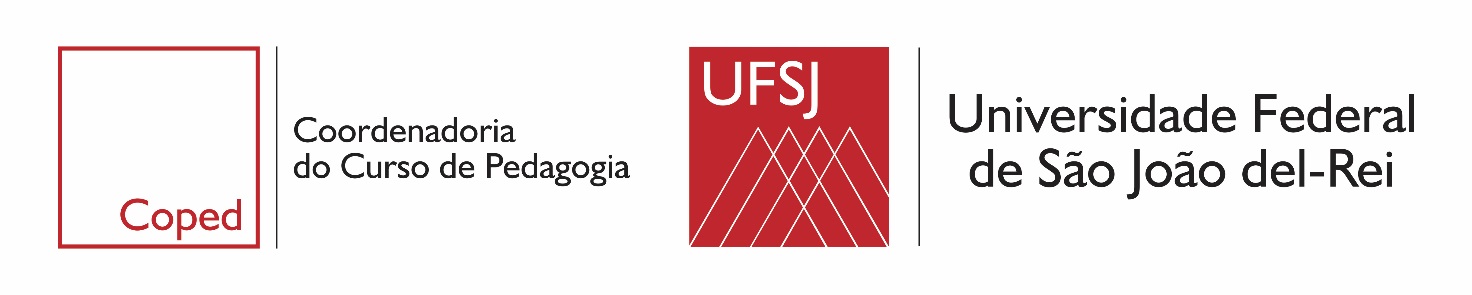 Requerimento para a 3ª etapa da Inscrição Periódica  2º Período Remoto Emergencial/2021     Data _____/_____/______(   ) calouro     (   ) veterano     (   ) de outro curso     (   )  portador de diplomaAluno(a):______________________________________________________	Matrícula:_______________________Telefone p/ contato: _____________________________e-mail: ____________________________________________1 - Inscrição em Unidade Curricular1 - _____________________________________________________________________________________________2 - _____________________________________________________________________________________________3- ______________________________________________________________________________________________4 - _____________________________________________________________________________________________5 - _____________________________________________________________________________________________Justificativa:   ________________________________________________________________________________________________________________________________________________________________________________________________ _______________________________________________________________________________________________ _______________________________________________________________________________________________2 - Exclusão de Unidade Curricular.1 - _____________________________________________________________________________________________2 - _____________________________________________________________________________________________3- ______________________________________________________________________________________________4 - _____________________________________________________________________________________________5 - _____________________________________________________________________________________________Justificativa: _____________________________________________________________________________________________________________________________________________________________________________________________ ____________________________________________________________________________________________________________________________________________________________Assinatura do Aluno(a) 
